Publicado en Madrid el 18/08/2021 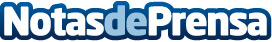 LUZ: Un documental sobre cómo la AI y el Big Data están cambiando el mundoGrupo Unísono junto al experto en transformación digital y análisis económico, Marc Vidal, lanzan LUZ. LUZ es un documental en el que líderes mundiales conversan sobre cómo la tecnología se ha convertido en la nueva revolución. David Carmona, General Manager de Inteligencia Artificial en Microsoft (Redmon USA) inicia la conversación analizando qué es para él el Big DataDatos de contacto:Nicolás Castro912843178Nota de prensa publicada en: https://www.notasdeprensa.es/luz-un-documental-sobre-como-la-ai-y-el-big Categorias: Nacional Inteligencia Artificial y Robótica Comunicación E-Commerce Digital http://www.notasdeprensa.es